ЧЕРКАСЬКА ОБЛАСНА РАДАГОЛОВАР О З П О Р Я Д Ж Е Н Н Я18.03.2021                                                                                      № 57-рПро помічників-консультантівдепутатів обласної радиВідповідно до статті 55 Закону України «Про місцеве самоврядування 
в Україні», пункту 4.1 Положення про помічника-консультанта депутата Черкаської обласної ради, затвердженого рішенням обласної ради від 19.02.2016  № 3-6/VII, зі змінами, внесеними рішеннями обласної ради від 22.11.2018 № 26-17/VII, від 19.02.2021 № 5-44/VIIІ:ПРИЗНАЧИТИ БАЮК Владиславу Миколаївну помічником-консультантом депутата обласної ради VІІІ скликання КУЛІКОВА Володимира Віталійовича на громадських засадах. Підстава: подання КУЛІКОВА В. В. від 01.03.2021 № 2,                  заява БАЮК В. М. від 01.03.2021.ПРИЗНАЧИТИ ВИШНІВСЬКУ Валентину Василівну помічником-консультантом депутата обласної ради VІІІ скликання ОСАДЧОГО Володимира Олексійовича на громадських засадах. Підстава: подання ОСАДЧОГО В. О. від 01.03.2021 № 1,                  заява ВИШНІВСЬКОЇ В. В. від 01.03.2021.ПРИЗНАЧИТИ ГАРБАР Юлію Василівну помічником-консультантом депутата обласної ради VІІІ скликання МКРТЧЯНА Арсена Араіковича 
на громадських засадах. Підстава: подання МКРТЧЯНА А. А. від 03.03.2021 № 1,                  заява ГАРБАР Ю. В. від 03.03.2021.ПРИЗНАЧИТИ ДАНИЛЕВСЬКОГО Леся Валерійовича помічником-консультантом депутата обласної ради VІІІ скликання ЦИГАНОК Оксани Анатоліївни на громадських засадах. Підстава: подання ЦИГАНОК О. А. від 12.03.2021,                  заява ДАНИЛЕВСЬКОГО Л. В. від 01.03.2021.ПРИЗНАЧИТИ КАСЬЯНА Володимира Миколайовича помічником-консультантом депутата обласної ради VІІІ скликання ЖУРБИ Світлани Василівни на громадських засадах. Підстава: подання ЖУРБИ С. В. від 04.03.2021 № 103,                  заява КАСЬЯНА В. М. від 09.03.2021.ПРИЗНАЧИТИ КИСИЛІЧИНА Олександра Вікторовича помічником-консультантом депутата обласної ради VІІІ скликання СЕГЕДИ Юрія Юрійовича на громадських засадах. Підстава: подання СЕГЕДИ Ю. Ю. від 04.03.2021,                  заява КИСИЛІЧИНА О. В. від 23.02.2021.ПРИЗНАЧИТИ КОНСТАНТІНОВА Костянтина Віталійовича помічником-консультантом депутата обласної ради VІІІ скликання ДОМАНСЬКОГО Володимира Миколайовича на громадських засадах. Підстава: подання ДОМАНСЬКОГО В. М. від 01.03.2021 № 3,                  заява КОНСТАНТІНОВА К. В. від 01.03.2021.ПРИЗНАЧИТИ КОСЕНКА Степана Миколайовича помічником-консультантом депутата обласної ради VІІІ скликання ЗИРЯНОВОЇ Зої Григорівни на громадських засадах. Підстава: подання ЗИРЯНОВОЇ З. Г. від 01.03.2021,                  заява КОСЕНКА С. М. від 04.03.2021.ПРИЗНАЧИТИ МАЛЯРЕНКА Олександра Вікторовича помічником-консультантом депутата обласної ради VІІІ скликання СЕГЕДИ Юрія Юрійовича на громадських засадах. Підстава: подання СЕГЕДИ Ю. Ю. від 04.03.2021,                  заява МАЛЯРЕНКА О. В. від 01.03.2021.ПРИЗНАЧИТИ ПИСАРЕВУ Наталію Сергіївну помічником-консультантом депутата обласної ради VІІІ скликання ДАНИЛЕВСЬКОГО Валерія Вікторовича на громадських засадах. Підстава: подання ДАНИЛЕВСЬКОГО В. В. від 25.02.2021,                  заява ПИСАРЕВОЇ Н. С. від 18.02.2021.ПРИЗНАЧИТИ ФІЛІПОВА Олексія Болеславовича помічником-консультантом депутата обласної ради VІІІ скликання РАДУЦЬКОГО Олександра Романовича на громадських засадах. Підстава: подання РАДУЦЬКОГО О. Р. від 25.02.2021,                  заява ФІЛІПОВА О. Б. від 25.02.2021.ПРИЗНАЧИТИ ШАТНУ Анну Сергіївну помічником-консультантом депутата обласної ради VІІІ скликання СЕГЕДИ Юрія Юрійовича 
на громадських засадах. Підстава: подання СЕГЕДИ Ю. Ю. від 04.03.2021,                  заява ШАТНОЇ А. С. від 01.03.2021.Голова										А. ПІДГОРНИЙ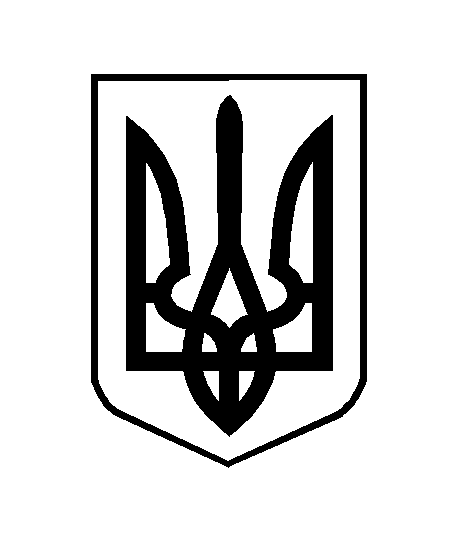 